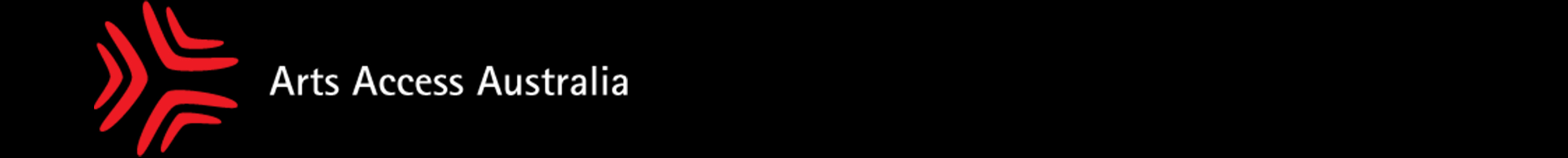 Project accessibilityAccessibility is about designing your project so that everyone can take part, either as artists, arts-workers, employees, participants or audiences.20% of the Australian population identify as experiencing disability. Many more people do not identify but still experience barriers to access. Parents with prams often experience the same access requirements as wheelchair users. And older people with hearing or sight loss often experience the same access requirements as deaf or blind / vision impaired people. Making your project accessible means meeting people’s access requirements so that everyone has an equal experience.Physical spacesWhich physical spaces will you use as part of your project? Consider how people with different access requirements may navigate these spaces, taking into account layout, noise, light, obstacles, floors / levels. Remember to think about training / workshop spaces, back-stage / green room areas, audience spaces and performance / exhibition spaces.Customer serviceHow will you engage with artists, arts-workers, employees, participants and audiences? Areas to think about include recruitment, interviews / auditions, workshops / activities, marketing, signage, ticketing, shows / exhibitions and feedback. Consider the language you are planning to use, how you can use disability representation in a positive way, and how to make sure your engagement processes are accessible.Visual communicationHow much of your project uses pictures and/or actions to communicate and how will you make this accessible? Consider accessible digital formats and explore how you may be able to use Audio Description.Auditory communicationHow much of your project uses sound to communicate and how will you make this accessible? Consider AUSLAN interpretation, captions and providing text versions of spoken word.For more information visit Arts Access Australia.Possible barriersStrategies to address barriers and provide accessPossible barriersStrategies to address barriers and provide accessPossible barriersStrategies to address barriers and provide accessPossible barriersStrategies to address barriers and provide access